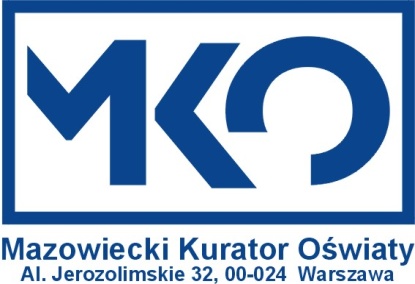 Załącznik do zarządzenia Nr 41Mazowieckiego Kuratora Oświatyz dnia 29 września 2021 r. 		Regulamin Konkursu o Zdrowiu „Higieja”dla uczniów klas IV-VIII szkół podstawowych województwa mazowieckiego w roku szkolnym 2021/2022Wojewódzki Konkurs o Zdrowiu, zwany dalej „Konkursem” jest konkursem interdyscyplinarnym. Organizatorem i koordynatorem Konkursu jest Mazowiecki Kurator Oświaty.Podstawa prawna:- art. 51 ust. 1 pkt 7 ustawy z dnia 14 grudnia 2016 r. Prawo oświatowe (t.j. Dz. U. z 2021 r. poz. 1082 z późn. zm.);- Rozporządzenie Ministra Edukacji Narodowej i Sportu z dnia 29 stycznia 2002 r. w sprawie organizacji oraz sposobu przeprowadzania konkursów, turniejów i olimpiad (Dz. U. z 2020 r. Nr 13, poz. 1036 z późn. zm.);- Rozporządzenie Ministra Edukacji Narodowej z dnia 9 sierpnia 2017r. w sprawie warunków organizowania kształcenia, wychowania i opieki dla dzieci i młodzieży niepełnosprawnych, niedostosowanych społecznie i zagrożonych niedostosowaniem społecznym (t.j. Dz. U. z 2020 r., poz. 1309 z późn. zm.);- Regulamin Organizacyjny Kuratorium Oświaty w Warszawie stanowiący załącznik do zarządzenia Nr 27 Mazowieckiego Kuratora Oświaty z dnia 18 maja 2018 r. w sprawie ustalenia Regulaminu Organizacyjnego Kuratorium Oświaty w Warszawie zmienionego zarządzeniem Nr 31 z dnia 22 maja 2019 r.Przetwarzanie danych osobowych na potrzeby KonkursuAdministratorem danych osobowych uczestników Konkursu oraz ich rodziców/opiekunów prawnych jest Mazowiecki Kurator Oświaty.Zasady przetwarzania danych osobowych uczestników Konkursu i ich rodziców/opiekunów prawnych są zgodne z powszechnie obowiązującymi przepisami prawa, w tym przepisami rozporządzenia Parlamentu Europejskiego i Rady (UE) 2016/679 z dnia 27 kwietnia 2016 r. w sprawie ochrony osób fizycznych w związku z przetwarzaniem danych osobowych i w sprawie swobodnego przepływu takich danych oraz uchylenia dyrektywy 95/46/WE.Podanie danych osobowych oraz zgoda na ich przetwarzanie i publikowanie są dobrowolne. W przypadku cofnięcia zgody na przetwarzanie danych osobowych w celach określonych w Regulaminie Konkursu bądź żądania ich usunięcia, uczestnik Konkursu zostanie wykluczony z udziału w Konkursie. § 1Cele konkursuPopularyzacja wiedzy z zakresu zdrowia, higieny i biologii człowieka.Promowanie wśród uczniów zdrowego trybu życia.Zachęcenie uczniów do wdrożenia działań na rzecz zdrowia swojego oraz najbliższych.Zainteresowanie uczniów podstawowymi pojęciami związanymi z medycyną.Wdrażanie uczniów do samokształcenia.Wzbogacanie form pracy z uczniem zdolnym.§ 2Organizacja konkursuZakres wiedzy i umiejętności wymaganych na poszczególnych etapach konkursu znajduje się w Programie merytorycznym Konkursu stanowiącym załącznik nr 1 do niniejszego Regulaminu.Terminy przeprowadzenia poszczególnych etapów konkursu są zawarte w harmonogramie konkursu stanowiącego załącznik nr 2 do niniejszego Regulaminu.Konkurs organizowany jest w formie trzystopniowych zawodów: I etap eliminacje szkolne – czas trwania 90 minutII etap eliminacje rejonowe – czas trwania 90 minutIII etap eliminacje wojewódzkie – czas trwania 90 minut.Eliminacje konkursowe na wszystkich etapach będą przeprowadzane w formie pisemnej.Dla uczniów niepełnosprawnych, w rozumieniu Rozporządzenia Ministra Edukacji Narodowej z dnia 24 lipca 2015 r. w sprawie warunków organizowania kształcenia, wychowania i opieki dla dzieci i młodzieży niepełnosprawnych, niedostosowanych społecznie i zagrożonych niedostosowaniem społecznym (t.j. Dz. U. z 2020 r., poz. 1309 ze zm.) dostosowuje się warunki i miejsca pracy do ich potrzeb. O dostosowanie wnioskuje rodzic/opiekun prawny przedkładając dyrektorowi szkoły właściwą dokumentację w terminie umożliwiającym realizację dostosowania. Wprowadzone dostosowania nie mogą naruszać zasad samodzielnej pracy ucznia jako uczestnika konkursu.Dyrektor szkoły zobowiązany jest zapoznać wszystkich uczniów szkoły i rodziców lub prawnych opiekunów z niniejszym regulaminem. Etap szkolny przeprowadza Szkolna Komisja Konkursowa.Etap rejonowy przeprowadza Rejonowa Komisja Konkursowa.Rejonowe Komisje Konkursowe obejmują zasięgiem swojego działania szkoły znajdujące się na obszarze delegatur Kuratorium Oświaty w Warszawie.Etap wojewódzki przeprowadza Wojewódzka Komisja Konkursowa.§ 3Komisja konkursowaMazowiecki Kurator Oświaty powołuje zarządzeniami Rejonowe Komisje Konkursowe oraz Wojewódzką Komisję Konkursową.Dyrektorzy szkół, których uczniowie biorą udział w konkursie, są współorganizatorami etapu szkolnego. Dyrektorzy, których uczniowie biorą udział w etapie rejonowym proszeni są o wskazanie nauczyciela do ewentualnych prac w Komisji Rejonowej.§ 4Zasady uczestnictwa w konkursieDo Konkursu mogą przystąpić uczniowie klas IV-VIII szkół podstawowych województwa mazowieckiego. Udział ucznia w Konkursie jest dobrowolny. Do I etapu Konkursu ma prawo przystąpić każdy uczeń. Jeżeli w szkole macierzystej ucznia nie ma możliwości organizacji Konkursu, uczeń może do niego przystąpić w szkole wskazanej przez dyrektora szkoły. W takim przypadku opiekę nad uczniem sprawuje oddelegowany przez dyrektora szkoły nauczyciel szkoły macierzystej.Uczniowie przystępujący do Konkursu muszą posiadać pisemne oświadczenie (Załącznik nr 2) - zgodę rodziców lub prawnych opiekunów na udział w Konkursie, publikowanie na stronie internetowej Kuratorium Oświaty w Warszawie danych osobowych oraz wyników uzyskanych na poszczególnych etapach konkursu.Przystąpienie do konkursu jest równoznaczne z akceptacją niniejszego Regulaminu przez ucznia, jego rodziców lub prawnych opiekunów oraz przez szkołę.Uczniowie przystępujący do konkursu na każdym etapie obowiązani są okazać legitymację szkolną lub inny ważny dokument tożsamości ze zdjęciem.Niestawienie się ucznia na eliminacje w terminie przeprowadzenia konkursu, spóźnienie o więcej niż 15 minut oraz zgłoszenie się w innym niż wyznaczonym przez organizatora miejscu, pozbawia ucznia możliwości uczestniczenia w konkursie. Dopuszczalne jest spóźnienie na konkurs tylko w uzasadnionych sytuacjach. Uczestnik za zgodą Przewodniczącego może być dopuszczony do eliminacji, ale bez możliwości wydłużenia czasu trwania konkursu.W czasie konkursu uczestnicy nie mogą opuszczać sali. Przewodniczący Komisji może zezwolić, w szczególnie uzasadnionej sytuacji, na opuszczenie sali po zapewnieniu warunków, wykluczających możliwość kontaktowania się uczestnika z innymi osobami (nie dotyczy sytuacji, w której konieczne jest skorzystanie z pomocy medycznej).W przypadku stwierdzenia niesamodzielnej pracy uczestnika lub zakłócenia prawidłowego przebiegu konkursu, Przewodniczący podejmuje decyzję o przerwaniu konkursu dla danego uczestnika i unieważnia jego pracę. Fakt ten należy odnotować w protokole.Członkowie Komisji nie mogą udzielać żadnych wyjaśnień dotyczących zadań ani ich komentować w czasie trwania konkursu.Na każdym etapie konkursu zabrania się posiadania przy sobie książek i innych pomocy naukowych oraz urządzeń elektronicznych. Nie przewiduje się żadnych dodatkowych terminów dla poszczególnych etapów konkursu, niezależnie od przypadków losowych, zdrowotnych i innych, które dotyczą poszczególnych uczestników, nawet w przypadku przedstawienia zaświadczenia lekarskiego.§ 5Prace uczestników konkursuPrace uczestników konkursu na wszystkich etapach są kodowane.Rozkodowanie prac dokonywane jest przez przewodniczącego komisji szkolnej lub wojewódzkiej po ich sprawdzeniu, zweryfikowaniu i zatwierdzeniu ostatecznej oceny (na każdym etapie: szkolnym, rejonowym, wojewódzkim).Dyskwalifikują uczestnika:inne, niż przewidziane zasady kodowania prac,używanie korektora,pisanie ołówkiem lub innym ścieralnym przyborem do pisania,niesamodzielność wykonywania zadań.Prace uczniów na każdym etapie są oceniane według  ustalonego modelu odpowiedzi i schematu punktowania przez członków Komisji Konkursowej.Stosuje się te same kryteria oceniania wobec wszystkich uczestników Konkursu.§ 6Zasady wglądu do prac konkursowychNa uzasadniony wniosek ucznia lub jego rodziców/prawnych opiekunów sprawdzona i oceniona praca ucznia może być udostępniona uczestnikowi lub jego rodzicom/prawnym opiekunom do wglądu.W ciągu 1 dnia roboczego od ogłoszenia wyników, uczeń lub jego rodzice/prawni opiekunowie zgłaszają pocztą elektroniczną lub telefonicznie do dyrektora szkoły (etap szkolny) lub koordynatora konkursu (etap rejonowy i wojewódzki) chęć dokonania wglądu do pracy.Dyrektor szkoły (etap szkolny) lub koordynator konkursu (etap rejonowy i wojewódzki) decydują o miejscu i szczegółowym terminie udostępnienia prac do wglądu zgodnie z harmonogramem konkursu (załącznik nr 2).Wglądu może dokonać uczestnik konkursu lub rodzice/prawni opiekunowie po okazaniu ważnego dokumentu ze zdjęciem potwierdzającego tożsamość. Wglądy odbywać się będą:po etapie szkolnym w szkole, w której uczeń przystępował do tego etapu konkursu w czasie wskazanym przez dyrektora szkoły, w obecności osób przez niego upoważnionych; po etapie rejonowym i wojewódzkim w siedzibie Kuratorium Oświaty w Warszawie w czasie wskazanym przez koordynatora konkursu.Prace konkursowe udostępniane są do wglądu wyłącznie uczestnikowi konkursu/uczniowi, rodzicom lub prawnym opiekunom ucznia.Udostępnienie pracy trwa do 10 minut. Materiały udostępnione podczas wglądu nie będą kopiowane, natomiast pracę można fotografować.§ 7Tryb odwoławczyUczeń lub jego rodzice/prawni opiekunowie mogą złożyć na każdym etapie konkursu pisemne odwołanie od decyzji dotyczącej wyników konkursu wraz z uzasadnieniem:Etap szkolny - do dyrektora szkoły w terminie 2 dni roboczych od dnia dokonania wglądu do pracy;Etap rejonowy i wojewódzki - do koordynatora konkursu w terminie 2 dni roboczych od dnia dokonania wglądu do pracy.Odwołanie powinno zawierać wskazanie zadań, których ocena jest kwestionowana oraz  krótkie uzasadnienie przyczyny kwestionowanej oceny. Rozpoznawane są tylko zastrzeżenia wniesione do konkretnych punktów pracy konkursowej. Nie dokonuje się ponownie weryfikacji całej pracy na wniosek ucznia lub rodzica/prawnego opiekuna.Treści zadań konkursowych, model odpowiedzi oraz schemat punktowania nie są objęte trybem odwoławczym.Szkolna Komisja Konkursowa rozpatruje odwołanie w ciągu 2 dni roboczych od daty wpłynięcia, a stanowisko Przewodniczącego SKK jest ostateczne.Wojewódzka Komisja Konkursowa rozpatruje odwołanie w ciągu 5 dni roboczych od daty wpłynięcia, a jej stanowisko jest ostateczne.Decyzje w sprawach spornych nieobjętych regulaminem podejmuje Przewodniczący Wojewódzkiej Komisji Konkursowej.Odwołania wniesione z naruszeniem trybu odwoławczego nie będą rozpatrywane.§ 8Etap szkolnyZa przeprowadzenie szkolnego etapu konkursu odpowiada dyrektor szkoły, który w tym celu powołuje Szkolną Komisję Konkursową. Szkolna Komisja Konkursowa składa się z przewodniczącego i co najmniej jednego członka. W przypadku, gdy do etapu szkolnego przystępuje więcej niż 20 uczestników, wymagana jest obecność drugiego członka komisji.Dyrektor  szkoły pobiera zadania do I etapu za pośrednictwem platformy konkursowej znajdującej się pod adresem www.konkursy.mscdn.edu.pl korzystając z loginu i hasła nadanego do konkursów przedmiotowych, bez konieczności wcześniejszego zgłaszania szkoły do Konkursu.Szkolne Komisje Konkursowe przyznają za zadania pełne punkty zgodnie z modelem oceniania.Dyrektorzy szkół w wyznaczonych terminach zgłaszają wszystkich uczniów, którzy brali udział w etapie szkolnym do kolejnego etapu (niezależnie od ilości uzyskanych punktów). Zgłoszeń należy dokonać wyłącznie drogą elektroniczną na adres: konkursozdrowiu@kuratorium.waw.pl (załącznik nr 4 do regulaminu) zgodnie z harmonogramem.Zgłoszenia dostarczone po wyznaczonym terminie nie będą brane pod uwagę.Wszystkie prace uczniów z etapu szkolnego oraz oświadczenia rodziców lub prawnych opiekunów o wyrażeniu zgody na opublikowanie danych osobowych dziecka oraz jego wyników na poszczególnych etapach konkursów (załącznik nr 3) przechowuje dyrektor szkoły do 30 czerwca 2022 r., w celu możliwej weryfikacji przez Wojewódzką Komisję Konkursową.W przypadku ujawnienia treści zadań konkursowych przed terminem konkursu osobom nieupoważnionym Przewodniczący Wojewódzkiej Komisji Konkursowej może podjąć decyzję o unieważnieniu konkursu przeprowadzonego na terenie danej szkoły.Do etapu rejonowego zakwalifikowani zostają uczniowie – zwani dalej uczestnikami konkursu, którzy w etapie szkolnym uzyskają co najmniej 60% punktów możliwych do zdobycia. Jeżeli 60% punktów możliwych do zdobycia uzyska mniej niż 20% wszystkich uczestników etapu szkolnego, do etapu rejonowego zakwalifikowanych będzie 20% uczestników, którzy uzyskali w nim najwyższe wyniki spośród uczniów przystępujących do etapu szkolnego. W przypadku, gdy uczniowie uzyskają taką samą liczbę punktów, procent uczestników będzie zwiększony odpowiednio.Lista osób zakwalifikowanych do etapu rejonowego będzie opublikowana zgodnie z harmonogramem na stronie internetowej Kuratorium Oświaty w Warszawie.Dyrektor szkoły powiadamia uczniów o zakwalifikowaniu się do etapu rejonowego oraz o miejscu i terminie przeprowadzenia etapu rejonowego konkursu – na podstawie informacji zamieszczonych na stronie internetowej Kuratorium Oświaty w Warszawie.§ 9Etap rejonowyZa organizację drugiego etapu Konkursu odpowiedzialni są Przewodniczący Rejonowych Komisji Konkursowych. RKK składa się z przewodniczącego i co najmniej jednego członka. W przypadku gdy do etapu rejonowego przystępuje więcej niż 20 uczestników, wymagana jest obecność drugiego członka komisji.Rejonowe Komisje Konkursowe przeprowadzają drugi etap Konkursu, sporządzają protokół oraz przekazują niezwłocznie całą dokumentację wraz z arkuszami konkursowymi do Kuratorium Oświaty w Warszawie.Prace konkursowe sprawdza Wojewódzka Komisja Konkursowa.Wyniki uzyskane przez uczestników będą opublikowane na stronie internetowej Kuratorium Oświaty w Warszawie zgodnie z harmonogramem.Do etapu wojewódzkiego zakwalifikowani będą uczestnicy Konkursu, którzy w etapie rejonowym uzyskają co najmniej 70% punktów możliwych do zdobycia. Jeżeli 70% punktów możliwych do zdobycia uzyska mniej niż 25% wszystkich uczestników etapu rejonowego, do etapu wojewódzkiego zakwalifikowanych będzie 25% uczestników, którzy uzyskali w nim najwyższe wyniki spośród uczniów przystępujących do etapu rejonowego. W przypadku, gdy uczniowie uzyskają taką samą liczbę punktów, procent uczestników będzie zwiększony odpowiednio.Lista osób zakwalifikowanych do etapu wojewódzkiego będzie opublikowana zgodnie z harmonogramem na stronie internetowej Kuratorium Oświaty w Warszawie.Dyrektor szkoły powiadamia uczniów o zakwalifikowaniu się do etapu wojewódzkiego oraz o miejscu i terminie przeprowadzenia etapu wojewódzkiego Konkursu.§ 10Etap wojewódzkiZa organizację trzeciego etapu konkursów odpowiedzialna jest Wojewódzka Komisja Konkursowa. Wojewódzka Komisja Konkursowa składa się z przewodniczącego i co najmniej jednego członka. W przypadku, gdy do etapu szkolnego przystępuje więcej niż 20 uczestników, wymagana jest obecność drugiego członka komisji.Wojewódzka Komisja Konkursowa przeprowadza III etap konkursu, ocenia prace uczestników, sporządza protokół.W związku z ewentualnymi obostrzeniami epidemicznymi i koniecznością przeprowadzenia etapu wojewódzkiego w kilku miejscach lub w związku z innymi uzasadnionymi przypadkami Dyrektor Wydziału Kształcenia Ogólnego Kuratorium Oświaty w Warszawie może wskazać członków zespołu nadzorującego prawidłowy przebieg etapu wojewódzkiego KonkursuUczestnicy etapu wojewódzkiego mogą uzyskać tytuł laureata lub finalisty.Laureatami zostają uczestnicy etapu wojewódzkiego, którzy uzyskali co najmniej 75% punktów możliwych do zdobycia. Jeżeli 75% punktów możliwych do zdobycia uzyska mniej niż 25% wszystkich uczestników etapu wojewódzkiego, tytuł laureata otrzymuje 25% uczestników, którzy uzyskali w nim najwyższe wyniki spośród uczniów przystępujących do etapu wojewódzkiego. W przypadku, gdy uczniowie uzyskają taką samą liczbę punktów, procent uczestników będzie zwiększony odpowiednio.Finalistami  zostają wszyscy pozostali uczestnicy przystępujący do etapu wojewódzkiego, którzy uzyskali co najmniej 25% punktów możliwych do zdobycia. § 11Uprawnienia laureatów i finalistówSzczegółowe uprawnienia laureatów i finalistów konkursu wynikają bezpośrednio             z aktualnie obowiązujących przepisów prawa oświatowego.§ 12Postanowienia końcoweNadzór nad organizacją i przebiegiem konkursu sprawuje Mazowiecki Kurator Oświaty.Koordynatorem konkursu jest Pani Dominika Piórczyńska, wizytator Wydziału Kształcenia Ogólnego Kuratorium Oświaty w Warszawiekontakt do koordynatora konkursu: (22) 551 24 00 wew. 4104dominika.piorczynska@kuratorium.waw.plZa poprawność merytoryczną zadań oraz klucza i modelu odpowiedzi odpowiada organizator konkursu.Materiały konkursowe objęte są klauzulą poufności i stanowią tajemnicę służbową.W pracach komisji konkursowych w każdym etapie mogą uczestniczyć, w charakterze obserwatorów, pracownicy nadzoru pedagogicznego wyznaczeni przez Dyrektora Wydziału Kształcenia Ogólnego Kuratorium Oświaty w Warszawie.Informacja o miejscu i terminie rozdania zaświadczeń dla laureatów i finalistów konkursu będzie opublikowana na stronie Kuratorium Oświaty w Warszawie.Błędnie wypisane zaświadczenie o uzyskaniu tytułu finalisty lub laureata należy zwrócić do Kuratorium Oświaty w Warszawie, po uprzednim skontaktowaniu się z koordynatorem konkursu, w terminie 3 dni roboczych od jego otrzymania przez ucznia. Po uwzględnieniu błędnego zapisu poprawiony dokument będzie gotowy do odbioru w Kuratorium Oświaty w Warszawie.Za zapewnienie bezpieczeństwa uczestnikom II i III etapu Konkursu w czasie dojazdu do miejsca przeprowadzania Konkursu, jego trwania, a także powrotu do szkoły odpowiada dyrektor szkoły, do której uczęszcza uczeń.W przypadku stwierdzenia rażącego naruszenia niniejszego Regulaminu, Mazowiecki Kurator Oświaty może unieważnić konkurs w ciągu 10 dni od jego organizacji. Dotyczy każdego stopnia konkursu.  W przypadku uzasadnionej konieczności zmiany terminu przeprowadzenia eliminacji organizator może zmienić regulamin i harmonogram w trakcie roku szkolnego. 